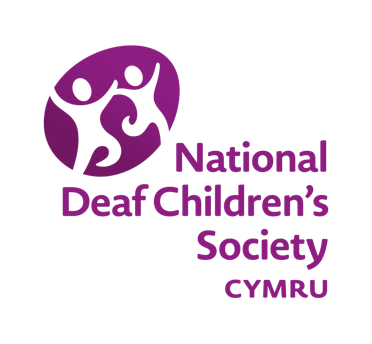 ADNODD 4.3 
AMDANAF IFY NIDDORDEBAU:Rhywbeth sydd o ddiddordeb i mi yn barod:Rhywbeth arall sydd o ddiddordeb i mi yn barod:Rhywbeth hoffwn i ddatblygu diddordeb ynddo:FY NGHRYFDERAU:Cryfder sydd gen i nawr:Cryfder arall sydd gen i nawr:Rhywbeth hoffwn i ei wneud yn well yn y dyfodol: FY MHERSONOLIAETH:Rhywbeth sy’n fy nisgrifio i nawr:Rhywbeth arall sy’n fy nisgrifio i nawr:Rhywbeth hoffwn i wella yn y dyfodol: